Ո Ր Ո Շ ՈՒ Մ22 մարտի 2019 թվականի   N   448 -Ա ՀԱՄԱՅՆՔԻ ԿԱՊԱՆ ՔԱՂԱՔԻ Մ.ՀԱՐՈՒԹՅՈՒՆՅԱՆ ՓՈՂՈՑԻ ԹԻՎ 8 ՇԵՆՔԻ ՀԱՐԵՎԱՆՈՒԹՅԱՄԲ ՍԱՄՎԵԼ ՎԱՐԴԱՆՅԱՆԻ ԿՈՂՄԻՑ ԻՆՔՆԱԿԱՄ ԿԱՌՈՒՑԱԾ ԱՎՏՈՏՆԱԿԸ ՕՐԻՆԱԿԱՆ ՃԱՆԱՉԵԼՈՒ, ՀԱՄԱՅՆՔԻ ՍԵՓԱԿԱՆՈՒԹՅՈՒՆ ՀԱՄԱՐԵԼՈՒ ԵՎ ՀԱՍՑԵ ՏՐԱՄԱԴՐԵԼՈՒ ՄԱՍԻՆ Ղեկավարվելով «Տեղական ինքնակառավարման մասին» Հայաստանի Հանրապետության օրենքի 35-րդ հոդվածի 1-ին մասի 22)-րդ կետով, Քաղաքացիական օրենսգրքի 188-րդ հոդվածի 2-րդ կետով, համաձայն Հայաստանի Հանրապետության կառավարության 2006 թվականի մայիսի 18-ի «Պետական կամ համայնքային հողամասերում գտնվող ինքնակամ կառույցների նկատմամբ պետության կամ համայնքների սեփականության իրավունքի պետական գրանցման կարգը հաստատելու մասին» թիվ 731-Ն, 2005 թվականի դեկտեմբերի 29-ի «Հայաստանի Հանրապետության քաղաքային և գյուղական բնակավայրերում ներբնակավայրային աշխարհագրական օբյեկտների անվանակոչման, անվանափոխման, անշարժ գույքի` ըստ դրա գտնվելու և (կամ) տեղակայման վայրի համարակալման, հասցեավորման ու հասցեների պետական գրանցման կարգը հաստատելու և հասցեների գրանցման լիազոր մարմին սահմանելու մասին» թիվ 2387-Ն որոշումների և քննության առնելով Սամվել Վարդանյանի կողմից լիազորված անձ Արմեն Հովհաննիսյանի դիմումը. ո ր ո շ ու մ ե մ1.Համայնքի Կապան քաղաքի Մ.Հարությունյան փողոցի թիվ 8 շենքի հարևանու-թյամբ Սամվել Վարդանյանի կողմից ինքնակամ կառուցած 26.0 քառ.մ ավտոտնակը, որի պահպանումը չի խախտում այլ անձանց իրավունքները և օրենքով պահպանվող շահերը և վտանգ չի սպառնում քաղաքացիների կյանքին և առողջությանը, կառուցված չէ ինժեներատրանսպորտային օբյեկտների օտարման կամ անվտանգության գոտիներում, չի առաջացնում հարկադիր սերվիտուտ պահանջելու իրավունք, ճանաչել օրինական և համարել համայնքային սեփականություն` առանձնացնելով 0.0026 հա սպասարկման հողամաս:											2.Ավտոտնակին տրամադրել հասցե. Սյունիքի մարզ, Կապան համայնք,                                    ք. Կապան, Մ.Հարությունյան փողոց, թիվ 8/12:ՀԱՄԱՅՆՔԻ ՂԵԿԱՎԱՐ                            ԳԵՎՈՐԳ ՓԱՐՍՅԱՆ 2019թ. մարտի  21
        ք. Կապան
ՀԱՅԱՍՏԱՆԻ ՀԱՆՐԱՊԵՏՈՒԹՅԱՆ ԿԱՊԱՆ ՀԱՄԱՅՆՔԻ ՂԵԿԱՎԱՐ
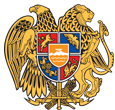 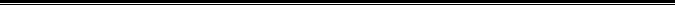 Հայաստանի Հանրապետության Սյունիքի մարզի Կապան համայնք 
ՀՀ, Սյունիքի մարզ, ք. Կապան, +374-285-42036, 060521818, kapan.syuniq@mta.gov.am